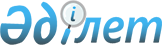 Шемонаиха аудандық мәслихатының 2020 жылғы 13 қаңтардағы № 49/2-VI "2020-2022 жылдарға арналған Шемонаиха ауданының қала, кенттер және ауылдық округтерінің бюджеттері туралы" шешіміне өзгерістер енгізу туралы
					
			Күшін жойған
			
			
		
					Шығыс Қазақстан облысы Шемонаиха аудандық мәслихатының 2020 жылғы 2 шілдедегі № 54/2-VI шешімі. Шығыс Қазақстан облысының Әділет департаментінде 2020 жылғы 14 шілдеде № 7360 болып тіркелді. Күші жойылды - Шығыс Қазақстан облысы Шемонаиха аудандық мәслихатының 2021 жылғы 12 қаңтардағы № 61/2-VI шешімімен
      Ескерту. Күші жойылды - Шығыс Қазақстан облысы Шемонаиха аудандық мәслихатының 12.01.2021 № 61/2-VI шешімімен (01.01.2021 бастап қолданысқа енгізіледі).

      ЗҚАИ-ның ескертпесі.

      Құжаттың мәтінінде түпнұсқаның пунктуациясы мен орфографиясы сақталған.
      Қазақстан Республикасының 2008 жылғы 4 желтоқсандағы Бюджет кодексінің 109-1-бабына, Қазақстан Республикасының 2001 жылғы 23 қаңтардағы "Қазақстан Республикасының жергілікті мемлекеттік басқару және өзін-өзі басқару туралы" Заңының 6-бабы 1-тармағының 1) тармақшасына, Шемонаиха аудандық мәслихатының 2020 жылғы 12 маусымдағы № 53/2-VI "Шемонаиха аудандық мәслихатының 2019 жылғы 26 желтоқсандағы № 48/2-VI "2020-2022 жылдарға арналған Шемонаиха ауданының бюджеті туралы" шешіміне өзгерістер енгізу туралы" (нормативтік құқықтық актілерді мемлекеттік тіркеу тізілімінде № 7214 болып тіркелген) шешіміне сәйкес Шемонаиха аудандық мәслихаты ШЕШІМ ҚАБЫЛДАДЫ:
      1. Шемонаиха аудандық мәслихатының 2020 жылғы 13 қаңтардағы № 49/2-VI "2020-2022 жылдарға арналған Шемонаиха ауданының қала, кенттер және ауылдық округтерінің бюджеттері туралы" (нормативтік құқықтық актілерді мемлекеттік тіркеу тізілімінде № 6700 болып тіркелген, 2020 жылғы 31 қаңтарда Қазақстан Республикасының нормативтік құқықтық актілерінің эталондық бақылау банкінде электронды түрде жарияланған) шешіміне мынадай өзгерістер енгізілсін:
      1-тармақ мынадай редакцияда жазылсын:
      "1. 2020-2022 жылдарға арналған Шемонаиха ауданы Шемонаиха қаласының бюджеті тиісінше 1, 2 және 3-қосымшаларға сәйкес, оның ішінде 2020 жылға мынадай көлемдерде бекітілсін:
      1) кірістер – 527 565 мың теңге, оның ішінде:
      салықтық түсімдер – 140 324 мың теңге;
      салықтық емес түсімдер – 0 теңге;
      негізгі капиталды сатудан түсетін түсімдер – 0 теңге;
      трансферттер түсімі – 387 241 мың теңге;
      2) шығындар – 706 620 мың теңге;
      3) таза бюджеттік кредиттеу – 0 теңге, оның ішінде: 
      бюджеттік кредиттер – 0 теңге;
      бюджеттік кредиттерді өтеу – 0 теңге;
      4) қаржы активтерімен операциялар бойынша сальдо – 0 теңге, оның 
      ішінде:
      қаржы активтерін сатып алу – 0 теңге;
      мемлекеттің қаржы активтерін сатудан түсетін түсімдер – 0 теңге;
      5) бюджет тапшылығы (профициті) – - 179 055 мың теңге;
      6) бюджет тапшылығын қаржыландыру (профицитін пайдалану) – 179 055 мың теңге, оның ішінде:
      қарыздар түсімі – 160 752 мың теңге;
      қарыздарды өтеу – 0 теңге;
      бюджет қаражатының пайдаланылатын қалдықтары – 18 303 мың теңге.";
      3-тармақ мынадай редакцияда жазылсын:
      "3. 2020-2022 жылдарға арналған Шемонаиха ауданы Первомайский кентінің бюджеті тиісінше 4, 5 және 6 - қосымшаларға сәйкес, оның ішінде 2020 жылға мынадай көлемдерде бекітілсін:
      1) кірістер – 44 216 мың теңге, соның ішінде:
      салықтық түсімдер – 24 606 мың теңге;
      салықтық емес түсімдер – 0 теңге;
      негізгі капиталды сатудан түсетін түсімдер – 0 теңге;
      трансферттер түсімі – 19 610 мың теңге;
      2) шығындар – 46 940,2 мың теңге;
      3) таза бюджеттік кредиттеу – 0 теңге, оның ішінде:
      бюджеттік кредиттер – 0 теңге;
        бюджеттік кредиттерді өтеу – 0 теңге;
      4) қаржы активтерімен операциялар бойынша сальдо – 0 тенге, оның ішінде:
      қаржы активтерін сатып алу – 0 теңге;
      мемлекеттің қаржы активтерін сатудан түсетін түсімдер – 0 теңге;
      5) бюджет тапшылығы (профициті) – - 2 724,2 мың теңге;
      6) бюджет тапшылығын қаржыландыру (профицитін пайдалану) – 2 724,2 мың теңге, оның ішінде:
      қарыздар түсімі – 0 теңге;
      қарыздарды өтеу – 0 теңге;
      бюджет қаражатының пайдаланылатын қалдықтары – 2 724,2 мың теңге.";
      5-тармақ мынадай редакцияда жазылсын:
      "5. 2020-2022 жылдарға арналған Шемонаиха ауданы Усть-Таловка кентінің бюджеті тиісінше 7, 8 және 9 қосымшаларға сәйкес, оның ішінде 2020 жылға мынадай көлемдерде бекітілсін:
      1) кірістер – 290 400 мың теңге, оның ішінде:
      салықтық түсімдер – 25 978 мың теңге;
      салықтық емес түсімдер – 187 мың теңге;
      негізгі капиталды сатудан түсетін түсімдер – 0 теңге;
      трансферттер түсімі – 264 235 мың теңге;
      2) шығындар – 296 190,4 мың теңге;
      3) таза бюджеттік кредиттеу – 0 теңге, оның ішінде:
      бюджеттік кредиттер – 0 теңге;
      бюджеттік кредиттерді өтеу – 0 теңге;
      4) қаржы активтерімен операциялар бойынша сальдо – 0 теңге, оның ішінде:
      қаржы активтерін сатып алу – 0 теңге;
      мемлекеттің қаржы активтерін сатудан түсетін түсімдер – 0 теңге;
      5) бюджет тапшылығы (профициті) – - 5 790,4 мың теңге;
      6) бюджет тапшылығын қаржыландыру (профицитін пайдалану) – 5 790,4 мың теңге, оның ішінде:
      қарыздар түсімі – 0 теңге;
      қарыздарды өтеу – 0 теңге;
      бюджет қаражатының пайдаланылатын қалдықтары – 5 790,4 мың теңге.";
      10-тармақ мынадай редакцияда жазылсын:
      "10. 2020-2022 жылдарға арналған Шемонаиха ауданы Верх-Уба ауылдық округінің бюджеті тиісінше 13, 14 және 15 - қосымшаларға сәйкес, оның ішінде 2020 жылға мынадай көлемдерде бекітілсін:
      1) кірістер – 27 842 мың теңге, оның ішінде:
      салықтық түсімдер – 7 277 мың теңге;
      салықтық емес түсімдер – 0 теңге;
      негізгі капиталды сатудан түсетін түсімдер – 0 теңге;
      трансферттер түсімі – 20 565 мың теңге;
      2) шығындар – 27 864,7 мың теңге;
      3) таза бюджеттік кредиттеу – 0 теңге, оның ішінде:
      бюджеттік кредиттер – 0 теңге;
      бюджеттік кредиттерді өтеу – 0 теңге;
      4) қаржы активтерімен операциялар бойынша сальдо – 0 теңге, оның ішінде:
      қаржы активтерін сатып алу – 0 теңге;
      мемлекеттің қаржы активтерін сатудан түсетін түсімдер – 0 теңге;
      5) бюджет тапшылығы (профициті) – - 22,7 мың теңге;
      6) бюджет тапшылығын қаржыландыру (профицитін пайдалану) – 22,7 мың теңге, оның ішінде:
      қарыздар түсімі – 0 теңге;
      қарыздарды өтеу – 0 теңге;
      бюджет қаражатының пайдаланылатын қалдықтары – 22,7 мың теңге.";
      12-тармақ мынадай редакцияда жазылсын:
      "12. 2020-2022 жылдарға арналған Шемонаиха ауданы Волчанка ауылдық округінің бюджеті тиісінше 16, 17 және 18-қосымшаларға сәйкес, оның ішінде 2020 жылға мынадай көлемдерде бекітілсін:
      1) кірістер – 37 008 мың теңге, оның ішінде:
      салықтық түсімдер – 5 163 мың теңге;
      салықтық емес түсімдер – 2 186 мың теңге;
      негізгі капиталды сатудан түсетін түсімдер – 0 теңге;
      трансферттер түсімі – 29 659 мың теңге;
      2) шығындар – 37 008 мың теңге;
      3) таза бюджеттік кредиттеу – 0 теңге, оның ішінде:
      бюджеттік кредиттер – 0 теңге;
      бюджеттік кредиттерді өтеу – 0 теңге;
      4) қаржы активтерімен операциялар бойынша сальдо – 0 теңге, оның
      ішінде:
      қаржы активтерін сатып алу – 0 теңге;
      мемлекеттің қаржы активтерін сатудан түсетін түсімдер – 0 теңге;
      5) бюджет тапшылығы (профициті) –0 теңге;
      6) бюджет тапшылығын қаржыландыру (профицитін пайдалану) – 0 теңге, оның ішінде:
      қарыздар түсімі – 0 теңге;
      қарыздарды өтеу – 0 теңге;
      бюджет қаражатының пайдаланылатын қалдықтары – 0 теңге.";
      14-тармақ мынадай редакцияда жазылсын:
      "14. 2020-2022 жылдарға арналған Шемонаиха ауданы Выдриха ауылдық округінің бюджеті тиісінше 19, 20 және 21-қосымшаларға сәйкес, оның ішінде 2020 жылға мынадай көлемдерде бекітілсін:
      1) кірістер – 43 948 мың теңге, оның ішінде:
      салықтық түсімдер – 9 402 мың теңге;
      салықтық емес түсімдер – 0 теңге;
      негізгі капиталды сатудан түсетін түсімдер – 0 теңге;
      трансферттер түсімі – 34 546 мың теңге;
      2) шығындар – 44 775,3 мың теңге;
      3) таза бюджеттік кредиттеу – 0 теңге, оның ішінде:
      бюджеттік кредиттер – 0 теңге;
      бюджеттік кредиттерді өтеу – 0 теңге;
      4) қаржы активтерімен операциялар бойынша сальдо – 0 теңге, оның ішінде:
      қаржы активтерін сатып алу – 0 теңге;
      мемлекеттің қаржы активтерін сатудан түсетін түсімдер – 0 теңге;
      5) бюджет тапшылығы (профициті) – - 827,3 мың теңге;
      6) бюджет тапшылығын қаржыландыру (профицитін пайдалану) – 827,3
      мың теңге, оның ішінде:
      қарыздар түсімі – 0 теңге;
      қарыздарды өтеу – 0 теңге;
      бюджет қаражатының пайдаланылатын қалдықтары – 827,3 мың теңге.";
      18 - тармақ мынадай редакцияда жазылсын:
      "18. 2020-2022 жылдарға арналған Шемонаиха ауданы Каменевский ауылдық округінің бюджеті тиісінше 25, 26 және 27-қосымшаларға сәйкес, оның ішінде 2020 жылға мынадай көлемдерде бекітілсін:
      1) кірістер – 29 401 мың теңге, оның ішінде:
      салықтық түсімдер – 10 335 мың теңге;
      салықтық емес түсімдер – 249 мың теңге;
      негізгі капиталды сатудан түсетін түсімдер – 0 теңге;
      трансферттер түсімі – 18 817 мың теңге;
      2) шығындар – 29 401 мың теңге;
      3) таза бюджеттік кредиттеу – 0 теңге, оның ішінде:
      бюджеттік кредиттер – 0 теңге;
      бюджеттік кредиттерді өтеу – 0 теңге;
      4) қаржы активтерімен операциялар бойынша сальдо – 0 теңге, оның ішінде:
      қаржы активтерін сатып алу – 0 теңге;
      мемлекеттің қаржы активтерін сатудан түсетін түсімдер – 0 теңге;
      5) бюджет тапшылығы (профициті) – 0 теңге;
      6) бюджет тапшылығын қаржыландыру (профицитін пайдалану) – 0
      теңге, оның ішінде:
      қарыздар түсімі – 0 теңге;
      қарыздарды өтеу – 0 теңге;
      бюджет қаражатының пайдаланылатын қалдықтары – 0 теңге.";
      көрсетілген шешімнің 1, 4, 7, 13, 16, 19 және 25-қосымшалары осы шешімнің 1, 2, 3, 4, 5, 6 және 7-қосымшаларына сәйкес жаңа редакцияда жазылсын.
      2. Осы шешім 2020 жылғы 1 қаңтардан бастап қолданысқа енгізіледі. 2020 жылға арналған Шемонаиха ауданы Шемонаиха қаласының бюджеті 2020 жылға арналған Шемонаиха ауданы Первомайский кентінің бюджеті 2020 жылға арналған Шемонаиха ауданы Усть-Таловка кентінің бюджеті Шемонаиха ауданы Верх-Уба ауылдық округінің 2020 жылға арналған бюджеті Шемонаиха ауданы Волчанка ауылдық округінің 2020 жылға арналған бюджеті Шемонаиха ауданы Выдриха ауылдық округінің 2020 жылға арналған бюджеті Шемонаиха ауданы Каменевский ауылдық округінің 2020 жылға арналған бюджеті
					© 2012. Қазақстан Республикасы Әділет министрлігінің «Қазақстан Республикасының Заңнама және құқықтық ақпарат институты» ШЖҚ РМК
				
      Сессия төрағасы 

В. Лонский

      Шемонаиха аудандық мәслихатының хатшысы 

А. Боровикова
Шемонаиха 
аудандық мәслихатының 
2020 жылғы 2 шілдесі 
№ 54/2-VI шешіміне 
1 қосымшаШемонаиха 
аудандық мәслихатының 
2020 жылғы 13 қаңтардағы 
№ 49/2-VI шешіміне 
1 қосымша
Санаты
Санаты
Санаты
Санаты
Барлық кірістер (мың теңге)
Сыныбы
Сыныбы
Сыныбы
Барлық кірістер (мың теңге)
Iшкi сыныбы
Iшкi сыныбы
Барлық кірістер (мың теңге)
Атауы
Барлық кірістер (мың теңге)
I. КІРІСТЕР
527565
1
Салықтық түсімдер
140324
01
Табыс салығы
58524
2
Жеке табыс салығы
58524
04
Меншiкке салынатын салықтар
79845
1
Мүлiкке салынатын салықтар
2177
3
Жер салығы
18264
4
Көлiк құралдарына салынатын салық
59404
05
Тауарларға, жұмыстарға және қызметтерге салынатын ішкі салықтар
1955
4
Кәсіпкерлік және кәсіби қызметті жүргізгені үшін алынатын алымдар
1955
 4
Трансферттердің түсімдері
387241
02
Мемлекеттiк басқарудың жоғары тұрған органдарынан түсетiн трансферттер
387241
3
Аудандардың (облыстық маңызы бар қаланың) бюджетінен трансферттер
387241
Функционалдық топ 
Функционалдық топ 
Функционалдық топ 
Функционалдық топ 
Функционалдық топ 
Барлық кірістер (мың теңге)
Кіші функция
Кіші функция
Кіші функция
Кіші функция
Барлық кірістер (мың теңге)
Бюджеттік бағдарламалардың әкімшісі
Бюджеттік бағдарламалардың әкімшісі
Бюджеттік бағдарламалардың әкімшісі
Барлық кірістер (мың теңге)
Бағдарлама
Бағдарлама
Барлық кірістер (мың теңге)
Атауы
Барлық кірістер (мың теңге)
II.ШЫҒЫНДАР
706620
01
Жалпы сипаттағы мемлекеттiк қызметтер
46169
1
Мемлекеттiк басқарудың жалпы функцияларын орындайтын өкiлдi, атқарушы және басқа органдар
46169
124
Аудандық маңызы бар қала, ауыл, кент, ауылдық округ әкімінің аппараты
46169
001
Аудандық маңызы бар қала, ауыл, кент, ауылдық округ әкімінің қызметін қамтамасыз ету жөніндегі қызметтер
42465
022
Мемлекеттік органның күрделі шығыстары
3704
04
Бiлiм беру
249926
1
Мектепке дейiнгi тәрбие және оқыту
249926
124
Аудандық маңызы бар қала, ауыл, кент, ауылдық округ әкімінің аппараты
249926
004
Мектепке дейінгі тәрбиелеу және оқыту және мектепке дейінгі тәрбиелеу және оқыту ұйымдарында медициналық қызмет көрсетуді ұйымдастыру
28602
041
Мектепке дейінгі білім беру ұйымдарында мемлекеттік білім беру тапсырысын іске асыруға
221324
 07
Тұрғынүй-коммуналдық шаруашылық
94084
3
Елді-мекендерді көркейту
94084
124
Аудандық маңызы бар қала, ауыл, кент, ауылдық округ әкімінің аппараты
94084
008
Елді мекендердегі көшелерді жарықтандыру
35955
009
Елді мекендердің санитариясын қамтамасыз ету
11162
010
Жерлеу орындарын ұстау және туыстары жоқ адамдарды жерлеу
283
011
Елді мекендерді абаттандыру мен көгалдандыру
46684
08
Мәдениет, спорт, туризм және ақпараттық кеңістiк
276
2
Спорт
276
124
Аудандық маңызы бар қала, ауыл, кент, ауылдық округ әкімінің аппараты
276
028
Жергілікті деңгейде дене шынықтыру-сауықтыру және спорттық іс-шараларды өткізу
276
12
Көлiк және коммуникация
311842
1
Автомобиль көлiгi
311842
124
Аудандық маңызы бар қала, ауыл, кент, ауылдық округ әкімінің аппараты
311842
013
Аудандық маңызы бар қалаларда, ауылдарда, кенттерде, ауылдық округтерде автомобиль жолдарының жұмыс істеуін қамтамасыз ету
44265
045
Аудандық маңызы бар қалаларда, ауылдарда, кенттерде, ауылдық округтерде автомобиль жолдарын күрделі және орташа жөндеу
267577
15
Трансферттер
4323
1
Трансферттер
4323
124
Аудандық маңызы бар қала, ауыл, кент, ауылдық округ әкімінің аппараты
4323
048
Пайдаланылмаған (толық пайдаланылмаған) нысаналы трансферттерді қайтару 
4323
ІІІ. Таза бюджеттік кредиттеу
0
Бюджеттік кредиттер
0
Бюджеттік кредиттерді өтеу
0
ІV. Қаржы активтерімен операциялар бойынша сальдо
0
Қаржы активтерін сатып алу
0
Мемлекеттің қаржы активтерін сатудан түсетін түсімдер
0
V. Бюджет тапшылығы (профициті)
-179055
VI. Бюджет тапшылығын қаржыландыру (профицитiн пайдалану)
179055
7
Қарыздар түсімдері
160752
01
Мемлекеттік ішкі қарыздар
160752
2
Қарыз алу келісім- шарттары
160752
16
Қарыздарды өтеу
0
8
Бюджет қаражатының пайдаланылатын қалдықтары
18303
01
Бюджет қаражаты қалдықтары
18303
1
Бюджет қаражатының бос қалдықтары
18303Шемонаиха 
аудандық мәслихатының 
2020 жылғы 2 шілдедегі 
№ 54/2-VI шешіміне 
2 қосымшаШемонаиха 
аудандық мәслихатының 
2020 жылғы 13 қаңтардағы 
№ 49/2-VI шешіміне 
4 қосымша
Санаты
Санаты
Санаты
Санаты
Барлық кірістер (мың теңге)
Сыныбы
Сыныбы
Сыныбы
Барлық кірістер (мың теңге)
Iшкi сыныбы
Iшкi сыныбы
Барлық кірістер (мың теңге)
Атауы
Барлық кірістер (мың теңге)
I. КІРІСТЕР
44216
1
Салықтық түсімдер
24606
01
Табыс салығы
6460
2
Жеке табыс салығы
6460
04
Меншiкке салынатын салықтар
18046
1
Мүлiкке салынатын салықтар
262
3
Жер салығы
2665
4
Көлiк құралдарына салынатын салық
15119
05
Тауарларға, жұмыстарға және қызметтерге салынатын ішкі салықтар
100
4
Кәсіпкерлік және кәсіби қызметті жүргізгені үшін алынатын алымдар
100
 4
Трансферттердің түсімдері
19610
02
Мемлекеттiк басқарудың жоғары тұрған органдарынан түсетiн трансферттер
19610
3
Аудандардың (облыстық маңызы бар қаланың) бюджетінен трансферттер
19610
Функционалдық топ 
Функционалдық топ 
Функционалдық топ 
Функционалдық топ 
Функционалдық топ 
Барлық кірістер (мың теңге)
Кіші функция
Кіші функция
Кіші функция
Кіші функция
Барлық кірістер (мың теңге)
Бюджеттік бағдарламалардың әкімшісі
Бюджеттік бағдарламалардың әкімшісі
Бюджеттік бағдарламалардың әкімшісі
Барлық кірістер (мың теңге)
Бағдарлама
Бағдарлама
Барлық кірістер (мың теңге)
Атауы
Барлық кірістер (мың теңге)
II.ШЫҒЫНДАР
46940,2
01
Жалпы сипаттағы мемлекеттiк қызметтер
28584
1
Мемлекеттiк басқарудың жалпы функцияларын орындайтын өкiлдi, атқарушы және басқа органдар
28584
124
Аудандық маңызы бар қала, ауыл, кент, ауылдық округ әкімінің аппараты
28584
001
Аудандық маңызы бар қала, ауыл, кент, ауылдық округ әкімінің қызметін қамтамасыз ету жөніндегі қызметтер
28335
022
Мемлекеттік органның күрделі шығыстары
249
 07
Тұрғын үй-коммуналдық шаруашылық
9917
3
Елді-мекендерді көркейту
9917
124
Аудандық маңызы бар қала, ауыл, кент, ауылдық округ әкімінің аппараты
9917
008
Елді мекендердегі көшелерді жарықтандыру
4289
009
Елді мекендердің санитариясын қамтамасыз ету
3302
010
Жерлеу орындарын ұстау және туыстары жоқ адамдарды жерлеу
160
011
Елді мекендерді абаттандыру мен көгалдандыру
2166
08
Мәдениет, спорт, туризм және ақпараттық кеңістiк
318
2
Спорт
318
124
Аудандық маңызы бар қала, ауыл, кент, ауылдық округ әкімінің аппараты
318
028
Жергілікті деңгейде дене шынықтыру-сауықтыру және спорттық іс-шараларды өткізу
318
12
Көлiк және коммуникация
8120
1
Автомобиль көлiгi
8120
124
Аудандық маңызы бар қала, ауыл, кент, ауылдық округ әкімінің аппараты
8120
013
Аудандық маңызы бар қалаларда, ауылдарда, кенттерде, ауылдық округтерде автомобиль жолдарының жұмыс істеуін қамтамасыз ету
8120
15
Трансферттер 
1,2
1
Трансферттер
1,2
124
Аудандық маңызы бар қала, ауыл, кент, ауылдық округ әкімінің аппараты
1,2
048
Пайдаланылмаған (толық пайдаланылмаған) нысаналы трансферттерді қайтару 
1,2
ІІІ. Таза бюджеттік кредиттеу
0
Бюджеттік кредиттер
0
Бюджеттік кредиттерді өтеу
0
ІV. Қаржы активтерімен операциялар бойынша сальдо
0
Қаржы активтерін сатып алу
0
Мемлекеттің қаржы активтерін сатудан түсетін түсімдер
0
V. Бюджет тапшылығы (профициті)
-2724,2
VI. Бюджет тапшылығын қаржыландыру (профицитiн пайдалану)
2724,2
7
Қарыздар түсімдері
0
01
Мемлекеттік ішкі қарыздар
0
2
Қарыз алу келісім- шарттары
0
16
Қарыздарды өтеу
0
8
Бюджет қаражатының пайдаланылатын қалдықтары
2724,2
01
Бюджет қаражаты қалдықтары
2724,2
1
Бюджет қаражатының бос қалдықтары
2724,2Шемонаиха 
аудандық мәслихатының 
2020 жылғы 2 шілдедегі 
№ 54/2-VI шешіміне 
3 қосымшаШемонаиха 
аудандық мәслихатының 
2020 жылғы 13 қаңтардағы 
№ 49/2-VI шешіміне 
7 қосымша
Санаты
Санаты
Санаты
Санаты
Барлық кірістер (мың теңге)
Сыныбы
Сыныбы
Сыныбы
Барлық кірістер (мың теңге)
Iшкi сыныбы
Iшкi сыныбы
Барлық кірістер (мың теңге)
Атауы
Барлық кірістер (мың теңге)
I. КІРІСТЕР
290400
1
Салықтық түсімдер
25978
01
Табыс салығы
7810
2
Жеке табыс салығы
7810
04
Меншiкке салынатын салықтар
18068
1
Мүлiкке салынатын салықтар
340
3
Жер салығы
791
4
Көлiк құралдарына салынатын салық
16937
05
Тауарларға, жұмыстарға және қызметтерге салынатын ішкі салықтар
100
4
Кәсіпкерлік және кәсіби қызметті жүргізгені үшін алынатын алымдар
100
2
Салықтық емес түсімдер
187
01
Мемлекеттік меншіктен түсетін кірістер
187
5
Мемлекет меншігіндегі мүлікті жалға беруден түсетін кірістер
187
 4
Трансферттердің түсімдері
264235
02
Мемлекеттiк басқарудың жоғары тұрған органдарынан түсетiн трансферттер
264235
3
Аудандардың (облыстық маңызы бар қаланың) бюджетінен трансферттер
264235
Функционалдық топ 
Функционалдық топ 
Функционалдық топ 
Функционалдық топ 
Функционалдық топ 
Барлық кірістер (мың теңге)
Кіші функция
Кіші функция
Кіші функция
Кіші функция
Барлық кірістер (мың теңге)
Бюджеттік бағдарламалардың әкімшісі
Бюджеттік бағдарламалардың әкімшісі
Бюджеттік бағдарламалардың әкімшісі
Барлық кірістер (мың теңге)
Бағдарлама
Бағдарлама
Барлық кірістер (мың теңге)
Атауы
Барлық кірістер (мың теңге)
II.ШЫҒЫНДАР
296190,4
01
Жалпы сипаттағы мемлекеттiк қызметтер
31025
1
Мемлекеттiк басқарудың жалпы функцияларын орындайтын өкiлдi, атқарушы және басқа органдар
31025
124
Аудандық маңызы бар қала, ауыл, кент, ауылдық округ әкімінің аппараты
31025
001
Аудандық маңызы бар қала, ауыл, кент, ауылдық округ әкімінің қызметін қамтамасыз ету жөніндегі қызметтер
26625
022
Мемлекеттік органның күрделі шығыстары
4400
04
Бiлiм беру
99885
1
Мектепке дейiнгi тәрбие және оқыту
99885
124
Аудандық маңызы бар қала, ауыл, кент, ауылдық округ әкімінің аппараты
99885
004
Мектепке дейінгі тәрбиелеу және оқыту және мектепке дейінгі тәрбиелеу және оқыту ұйымдарында медициналық қызмет көрсетуді ұйымдастыру
12673
041
Мектепке дейінгі білім беру ұйымдарында мемлекеттік білім беру тапсырысын іске асыруға
87212
 07
Тұрғын үй-коммуналдық шаруашылық
10730
3
Елді-мекендерді көркейту
10730
124
Аудандық маңызы бар қала, ауыл, кент, ауылдық округ әкімінің аппараты
10730
008
Елді мекендердегі көшелерді жарықтандыру
6213
009
Елді мекендердің санитариясын қамтамасыз ету
2335
011
Елді мекендерді абаттандыру мен көгалдандыру
2182
08
Мәдениет, спорт, туризм және ақпараттық кеңістiк
27076
1
Мәдениет саласындағы қызмет
26755
124
Аудандық маңызы бар қала, ауыл, кент, ауылдық округ әкімінің аппараты
26755
006
Жергілікті деңгейде мәдени-демалыс жұмысын қолдау
26755
2
Спорт
321
124
Аудандық маңызы бар қала, ауыл, кент, ауылдық округ әкімінің аппараты
321
028
Жергілікті деңгейде дене шынықтыру-сауықтыру және спорттық іс-шараларды өткізу
321
12
Көлiк және коммуникация
127459
1
Автомобиль көлiгi
127459
124
Аудандық маңызы бар қала, ауыл, кент, ауылдық округ әкімінің аппараты
127459
013
Аудандық маңызы бар қалаларда, ауылдарда, кенттерде, ауылдық округтерде автомобиль жолдарының жұмыс істеуін қамтамасыз ету
13459
045
Аудандық маңызы бар қалаларда, ауылдарда, кенттерде, ауылдық округтерде автомобиль жолдарын күрделі және орташа жөндеу 
114000
15
Трансферттер 
15,4
1
Трансферттер
15,4
124
Аудандық маңызы бар қала, ауыл, кент, ауылдық округ әкімінің аппараты
15,4
048
Пайдаланылмаған (толық пайдаланылмаған) нысаналы трансферттерді қайтару 
15,4
ІІІ. Таза бюджеттік кредиттеу
0
Бюджеттік кредиттер
0
Бюджеттік кредиттерді өтеу
0
ІV. Қаржы активтерімен операциялар бойынша сальдо
0
Қаржы активтерін сатып алу
0
Мемлекеттің қаржы активтерін сатудан түсетін түсімдер
0
V. Бюджет тапшылығы (профициті)
-5790,4
VI. Бюджет тапшылығын қаржыландыру (профицитiн пайдалану)
5790,4
7
Қарыздар түсімдері
0
01
Мемлекеттік ішкі қарыздар
0
2
Қарыз алу келісім- шарттары
0
16
Қарыздарды өтеу
0
8
Бюджет қаражатының пайдаланылатын қалдықтары
5790,4
01
Бюджет қаражаты қалдықтары
5790,4
1
Бюджет қаражатының бос қалдықтары
5790,4Шемонаиха 
аудандық мәслихатының 
2020 жылғы 2 шілдедегі 
№ 54/2-VI шешіміне 
4 қосымшаШемонаиха 
аудандық мәслихатының 
2020 жылғы 13 қаңтардағы 
№ 49/2-VI шешіміне 
13 қосымша
Санаты 
Санаты 
Санаты 
Санаты 
Сома (мың теңге)
Класы
Класы
Класы
Сома (мың теңге)
Кіші класы
Кіші класы
Сома (мың теңге)
Кірістер атауы
Сома (мың теңге)
1.КІРІСТЕР
27842
1
Салықтық түсімдер
7277
01
Табыссалығы
1117
2
Жеке табыс салығы
1117
04
Меншiкке салынатын салықтар
5832
1
Мүлiкке салынатын салықтар
100
3
Жер салығы
775
4
Көлiк құралдарына салынатын салық
5265
05
Тауарларға, жұмыстарға және қызметтерге салынатын ішкі салықтар
20
4
Кәсіпкерлік және кәсіби қызметті жүргізгені үшін алынатын алымдар
20
 4
Трансферттердің түсімдері
20565
 02
Мемлекеттік басқарудың жоғары тұрған органдарынан түсетін трансферттер
20565
3
Аудандардың (облыстық маңызы бар қаланың) бюджетінен трансферттер
20565
Функционалдық топ
Функционалдық топ
Функционалдық топ
Функционалдық топ
Функционалдық топ
Сома (мың теңге)
Функционалды кіші топ
Функционалды кіші топ
Функционалды кіші топ
Функционалды кіші топ
Сома (мың теңге)
Бюджеттік бағдарламалар әкімшісі
Бюджеттік бағдарламалар әкімшісі
Бюджеттік бағдарламалар әкімшісі
Сома (мың теңге)
Бағдарлама 
Бағдарлама 
Сома (мың теңге)
Атауы
Сома (мың теңге)
II. ШЫҒЫНДАР
27864,7
01
Жалпы сипаттағы мемлекеттік қызметтер
20766
1
Мемлекеттiк басқарудың жалпы функцияларын орындайтын өкiлдi, атқарушы және басқа органдар
20766
124
Аудандық маңызы бар қала, ауыл, кент, ауылдық округ әкімінің аппараты
20766
001
Аудандық маңызы бар қала, ауыл, кент, ауылдық округ әкімінің қызметін қамтамасыз ету жөніндегі қызметтер
20640
022
Мемлекеттік органның күрделі шығыстары
126
07
Тұрғын үй-коммуналдық шаруашылық 
4562
3
Елді-мекендерді көркейту
4562
124
Аудандық маңызы бар қала, ауыл, кент, ауылдық округ әкімінің аппараты
4562
008
Елді мекендердегі көшелерді жарықтандыру
3562
009
Елді мекендердің санитариясын қамтамасыз ету
780
011
Елді мекендерді абаттандыру мен көгалдандыру
220
08
Мәдениет, спорт, туризм және ақпараттық кеңістік
310
2
Спорт
310
124
Аудандық маңызы бар қала, ауыл, кент, ауылдық округ әкімінің аппараты
310
028
Жергілікті деңгейде дене шынықтыру-сауықтыру және спорттық іс-шараларды өткізу 
310
12
Көлік және коммуникация
2226
1
Автомобиль көлігі 
2226
124
Аудандық маңызы бар қала, ауыл, кент, ауылдық округ әкімінің аппараты
2226
013
Аудандық маңызы бар қалаларда, ауылдарда, кенттерде, ауылдық округтерде автомобиль жолдарының жұмыс істеуін қамтамасыз ету
2226
15
Трансферттер 
0,7
1
Трансферттер
0,7
124
Аудандық маңызы бар қала, ауыл, кент, ауылдық округ әкімінің аппараты
0,7
048
Пайдаланылмаған (толық пайдаланылмаған) нысаналы трансферттерді қайтару 
0,7
ІІІ. Таза бюджеттік кредиттеу
0
Бюджеттік кредиттер
0
Бюджеттік кредиттерді өтеу
0
ІV. Қаржы активтерімен операциялар бойынша сальдо
0
Қаржы активтерін сатып алу
0
Мемлекеттің қаржы активтерін сатудан түсетін түсімдер
0
V. Бюджет тапшылығы (профициті)
-22,7
VI. Бюджет тапшылығын қаржыландыру (профицитiн пайдалану)
22,7
7
Қарыздар түсімдері
0
01
Мемлекеттік ішкі қарыздар
0
2
Қарыз алу келісім- шарттары
0
16
Қарыздарды өтеу
0
8
Бюджет қаражатының пайдаланылатын қалдықтары
22,7
01
Бюджет қаражаты қалдықтары
22,7
1
Бюджет қаражатының бос қалдықтары
22,7Шемонаиха 
аудандық мәслихатының 
2020 жылғы 2 шілдедегі 
№ 54/2-VI шешіміне 
5 қосымшаШемонаиха 
аудандық мәслихатының 
2020 жылғы 13 қаңтардағы 
№ 49/2-VI шешіміне 
16 қосымша
Санаты 
Санаты 
Санаты 
Санаты 
Сома (мың теңге)
Класы
Класы
Класы
Сома (мың теңге)
Кіші класы
Кіші класы
Сома (мың теңге)
Кірістер атауы
Сома (мың теңге)
1.КІРІСТЕР
37008
1
Салықтық түсімдер
5163
01
Табыс салығы
520
2
Жеке табыс салығы
520
04
Меншiкке салынатын салықтар
4623
1
Мүлiкке салынатын салықтар
51
3
Жер салығы
531
4
Көлiк құралдарына салынатын салық
4041
05
Тауарларға, жұмыстарға және қызметтерге салынатын ішкі салықтар
20
4
Кәсіпкерлік және кәсіби қызметті жүргізгені үшін алынатын алымдар
20
2
Салықтық емес түсімдер
2186
06
Басқа да салықтық емес түсiмдер
2186
1
Басқа да салықтық емес түсiмдер
2186
 4
Трансферттердің түсімдері
29659
 02
Мемлекеттік басқарудың жоғары тұрған органдарынан түсетін трансферттер
29659
3
Аудандардың (облыстық маңызы бар қаланың) бюджетінен трансферттер
29659
Функционалдық топ
Функционалдық топ
Функционалдық топ
Функционалдық топ
Функционалдық топ
Сома (мың теңге)
Функционалды кіші топ
Функционалды кіші топ
Функционалды кіші топ
Функционалды кіші топ
Сома (мың теңге)
Бюджеттік бағдарламалар әкімшісі
Бюджеттік бағдарламалар әкімшісі
Бюджеттік бағдарламалар әкімшісі
Сома (мың теңге)
Бағдарлама 
Бағдарлама 
Сома (мың теңге)
Атауы
Сома (мың теңге)
II. ШЫҒЫНДАР
37008
01
Жалпы сипаттағы мемлекеттік қызметтер
21599
1
Мемлекеттiк басқарудың жалпы функцияларын орындайтын өкiлдi, атқарушы және басқа органдар
21599
124
Аудандық маңызы бар қала, ауыл, кент, ауылдық округ әкімінің аппараты
21599
001
Аудандық маңызы бар қала, ауыл, кент, ауылдық округ әкімінің қызметін қамтамасыз ету жөніндегі қызметтер
20649
022
Мемлекеттік органның күрделі шығыстары
950
 07
Түрғын үй-коммуналдық шаруашылық 
3609
3
Елді-мекендерді көркейту
3609
124
Аудандық маңызы бар қала, ауыл, кент, ауылдық округ әкімінің аппараты
3609
008
Елді мекендердегі көшелерді жарықтандыру
2100
009
Елді мекендердің санитариясын қамтамасыз ету
780
010
Жерлеу орындарын ұстау және туыстары жоқ адамдарды жерлеу
100
011
Елді мекендерді абаттандыру мен көгалдандыру
629
08
Мәдениет, спорт, туризм және ақпараттық кеңістік
300
2
Спорт
300
124
Аудандық маңызы бар қала, ауыл, кент, ауылдық округ әкімінің аппараты
300
028
Жергілікті деңгейде дене шынықтыру-сауықтыру және спорттық іс-шараларды өткізу 
300
12
Көлік және коммуникация
11500
1
Автомобиль көлігі 
11500
124
Аудандық маңызы бар қала, ауыл, кент, ауылдық округ әкімінің аппараты
11500
013
Аудандық маңызы бар қалаларда, ауылдарда, кенттерде, ауылдық округтерде автомобиль жолдарының жұмыс істеуін қамтамасыз ету
2500
045
Аудандық маңызы бар қалаларда, ауылдарда, кенттерде, ауылдық округтерде автомобиль жолдарын күрделі және орташа жөндеу
9000
ІІІ. Таза бюджеттік кредиттеу
0
Бюджеттік кредиттер
0
Бюджеттік кредиттерді өтеу
0
ІV. Қаржы активтерімен операциялар бойынша сальдо
0
Қаржы активтерін сатып алу
0
Мемлекеттің қаржы активтерін сатудан түсетін түсімдер
0
V. Бюджет тапшылығы (профициті)
0
VI. Бюджет тапшылығын қаржыландыру (профицитiн пайдалану)
0
7
Қарыздар түсімдері
0
16
Қарыздарды өтеу
0
8
Бюджет қаражатының пайдаланылатын қалдықтары
0
01
Бюджет қаражаты қалдықтары
0
1
Бюджет қаражатының бос қалдықтары
0Шемонаиха 
аудандық мәслихатының 
2020 жылғы 2 шілдедегі 
№ 54/2-VI шешіміне 
6 қосымшаШемонаиха 
аудандық мәслихатының 
2020 жылғы 13 қаңтардағы 
№ 49/2-VI шешіміне 
19 қосымша
Санаты 
Санаты 
Санаты 
Санаты 
Сома (мың теңге)
Класы
Класы
Класы
Сома (мың теңге)
Кіші класы
Кіші класы
Сома (мың теңге)
Кірістер атауы
Сома (мың теңге)
1.КІРІСТЕР
43948
1
Салықтық түсімдер
9402
01
Табыс салығы
1240
2
Жеке табыс салығы
1240
04
Меншiкке салынатын салықтар
8142
1
Мүлiкке салынатын салықтар
80
3
Жер салығы
1337
4
Көлiк құралдарына салынатын салық
6725
05
Тауарларға, жұмыстарға және қызметтерге салынатын ішкі салықтар
20
4
Кәсіпкерлік және кәсіби қызметті жүргізгені үшін алынатын алымдар
20
 4
Трансферттердің түсімдері
34546
 02
Мемлекеттік басқарудың жоғары тұрған органдарынан түсетін трансферттер
34546
3
Аудандардың (облыстық маңызы бар қаланың) бюджетінен трансферттер
34546
Функционалдық топ
Функционалдық топ
Функционалдық топ
Функционалдық топ
Функционалдық топ
Сома (мың теңге)
Функционалды кіші топ
Функционалды кіші топ
Функционалды кіші топ
Функционалды кіші топ
Сома (мың теңге)
Бюджеттік бағдарламалар әкімшісі
Бюджеттік бағдарламалар әкімшісі
Бюджеттік бағдарламалар әкімшісі
Сома (мың теңге)
Бағдарлама 
Бағдарлама 
Сома (мың теңге)
Атауы
Сома (мың теңге)
II. ШЫҒЫНДАР
44775,3
01
Жалпы сипаттағы мемлекеттік қызметтер
22885
1
Мемлекеттiк басқарудың жалпы функцияларын орындайтын өкiлдi, атқарушы және басқа органдар
22885
124
Аудандық маңызы бар қала, ауыл, кент, ауылдық округ әкімінің аппараты
22885
001
Аудандық маңызы бар қала, ауыл, кент, ауылдық округ әкімінің қызметін қамтамасыз ету жөніндегі қызметтер
22885
 07
Тұрғын үй-коммуналдық шаруашылық 
17053
2
Коммуналдық шаруашылық
11260
124
Аудандық маңызы бар қала, ауыл, кент, ауылдық округ әкімінің аппараты
11260
014
Елді мекендерді сумен жабдықтауды ұйымдастыру
11260
3
Елді - мекендерді көркейту
5793
124
Аудандық маңызы бар қала, ауыл, кент, ауылдық округ әкімінің аппараты
5793
008
Елді мекендердегі көшелерді жарықтандыру
3894
009
Елді мекендердің санитариясын қамтамасыз ету
1001
011
Елді мекендерді абаттандыру мен көгалдандыру
898
08
Мәдениет, спорт, туризм және ақпараттық кеңістік
334
2
Спорт
334
124
Аудандық маңызы бар қала, ауыл, кент, ауылдық округ әкімінің аппараты
334
028
Жергілікті деңгейде дене шынықтыру-сауықтыру және спорттық іс-шараларды өткізу 
334
12
Көлік және коммуникация
4503
1
Автомобиль көлігі 
4503
124
Аудандық маңызы бар қала, ауыл, кент, ауылдық округ әкімінің аппараты
4503
013
Аудандық маңызы бар қалаларда, ауылдарда, кенттерде, ауылдық округтерде автомобиль жолдарының жұмыс істеуін қамтамасыз ету
4503
15
Трансферттер 
0,3
1
Трансферттер
0,3
124
Аудандық маңызы бар қала, ауыл, кент, ауылдық округ әкімінің аппараты
0,3
048
Пайдаланылмаған (толық пайдаланылмаған) нысаналы трансферттерді қайтару 
0,3
ІІІ. Таза бюджеттік кредиттеу
0
Бюджеттік кредиттер
0
Бюджеттік кредиттерді өтеу
0
ІV. Қаржы активтерімен операциялар бойынша сальдо
0
Қаржы активтерін сатып алу
0
Мемлекеттің қаржы активтерін сатудан түсетін түсімдер
0
V. Бюджет тапшылығы (профициті)
-827,3
VI. Бюджет тапшылығын қаржыландыру (профицитiн пайдалану)
827,3
7
Қарыздар түсімдері
0
01
Мемлекеттік ішкі қарыздар
0
2
Қарыз алу келісім- шарттары
0
16
Қарыздарды өтеу
0
8
Бюджет қаражатының пайдаланылатын қалдықтары
827,3
01
Бюджет қаражаты қалдықтары
827,3
1
Бюджет қаражатының бос қалдықтары
827,3Шемонаиха 
аудандық мәслихатының 
2020 жылғы 2 шілдедегі 
№ 54/2-VI шешіміне 
7 қосымшаШемонаиха 
аудандық мәслихатының 
2020 жылғы 13 қаңтардағы 
№ 49/2-VI шешіміне 
25 қосымша
Санаты 
Санаты 
Санаты 
Санаты 
Сома (мың теңге)
Класы
Класы
Класы
Сома (мың теңге)
Кіші класы
Кіші класы
Сома (мың теңге)
Кірістер атауы
Сома (мың теңге)
1.КІРІСТЕР
29401
1
Салықтық түсімдер
10335
01
Табыс салығы
4017
2
Жеке табыс салығы
4017
04
Меншiкке салынатын салықтар
6298
1
Мүлiкке салынатын салықтар
82
3
Жер салығы
941
4
Көлiк құралдарына салынатын салық
5275
05
Тауарларға, жұмыстарға және қызметтерге салынатын ішкі салықтар
20
4
Кәсіпкерлік және кәсіби қызметті жүргізгені үшін алынатын алымдар
20
2
Салықтық емес түсімдер
249
06
Басқа да салықтық емес түсiмдер
249
1
Басқа да салықтық емес түсiмдер
249
 4
Трансферттердің түсімдері
18817
 02
Мемлекеттік басқарудың жоғары тұрған органдарынан түсетін трансферттер
18817
3
Аудандардың (облыстық маңызы бар қаланың) бюджетінен трансферттер
18817
Функционалдық топ
Функционалдық топ
Функционалдық топ
Функционалдық топ
Функционалдық топ
Сома (мың теңге)
Функционалды кіші топ
Функционалды кіші топ
Функционалды кіші топ
Функционалды кіші топ
Сома (мың теңге)
Бюджеттік бағдарламалар әкімшісі
Бюджеттік бағдарламалар әкімшісі
Бюджеттік бағдарламалар әкімшісі
Сома (мың теңге)
Бағдарлама 
Бағдарлама 
Сома (мың теңге)
Атауы
Сома (мың теңге)
II. ШЫҒЫНДАР
29401
01
Жалпы сипаттағы мемлекеттік қызметтер
19406
1
Мемлекеттiк басқарудың жалпы функцияларын орындайтын өкiлдi, атқарушы және басқа органдар
19406
124
Аудандық маңызы бар қала, ауыл, кент, ауылдық округ әкімінің аппараты
19406
001
Аудандық маңызы бар қала, ауыл, кент, ауылдық округ әкімінің қызметін қамтамасыз ету жөніндегі қызметтер
18999
022
Мемлекеттік органның күрделі шығыстары
407
 07
Тұрғын үй-коммуналдық шаруашылық 
4695
3
Елді-мекендерді көркейту
4695
124
Аудандық маңызы бар қала, ауыл, кент, ауылдық округ әкімінің аппараты
4695
008
Елді мекендердегі көшелерді жарықтандыру
2955
009
Елді мекендердің санитариясын қамтамасыз ету
780
011
Елді мекендерді абаттандыру мен көгалдандыру
960
08
Мәдениет, спорт, туризм және ақпараттық кеңістік
300
2
Спорт
300
124
Аудандық маңызы бар қала, ауыл, кент, ауылдық округ әкімінің аппараты
300
028
Жергілікті деңгейде дене шынықтыру-сауықтыру және спорттық іс-шараларды өткізу 
300
12
Көлік және коммуникация
5000
1
Автомобиль көлігі 
5000
124
Аудандық маңызы бар қала, ауыл, кент, ауылдық округ әкімінің аппараты
5000
013
Аудандық маңызы бар қалаларда, ауылдарда, кенттерде, ауылдық округтерде автомобиль жолдарының жұмыс істеуін қамтамасыз ету
5000
ІІІ. Таза бюджеттік кредиттеу
0
Бюджеттік кредиттер
0
Бюджеттік кредиттерді өтеу
0
ІV. Қаржы активтерімен операциялар бойынша сальдо
0
Қаржы активтерін сатып алу
0
Мемлекеттің қаржы активтерін сатудан түсетін түсімдер
0
V. Бюджет тапшылығы (профициті)
0
VI. Бюджет тапшылығын қаржыландыру (профицитiн пайдалану)
0
7
Қарыздар түсімдері
0
16
Қарыздарды өтеу
0
8
Бюджет қаражатының пайдаланылатын қалдықтары
0
01
Бюджет қаражаты қалдықтары
0
1
Бюджет қаражатының бос қалдықтары
0